                                                       Protokół Nr III/2018z Sesji Rady Powiatu Mławskiegoodbytej w dniu 28 grudnia 2018 rokuw Sali Konferencyjnej Starostwa Powiatowego w MławieW III Sesji Rady Powiatu Mławskiego udział wzięli:- radni wg załączonej listy obecności,- zaproszeni goście wg załączonej listy obecności.Punkt 1Otwarcie III Sesji Rady Powiatu Mławskiego.Pan Jan Łukasik – Przewodniczący Rady PowiatuO godzinie 1200 otworzył obrady III Sesji Rady Powiatu Mławskiego, zwołanej na dzień 
28 grudnia 2018 roku. Powitał Panie i Panów radnych, Starostę Mławskiego wraz z Zarządem Powiatu, dyrektorów wydziałów, dyrektorów jednostek organizacyjnych powiatu, przedstawicieli mediów lokalnych, mieszkańców miasta i powiatu. Poinformował, że na emeryturę odchodzi dwóch pracowników Starostwa- Pani Maria Bartnicka, która pełniła funkcję kierownika Biura Rady oraz Pan Janusz Wiśniewski, który pełnił funkcję Dyrektora Wydziału Infrastruktury. Poprosił o zabranie głosu Pana Jerzego Rakowskiego- Starostę Mławskiego.Pan Jerzy Rakowski- Starosta MławskiZabierając głos powiedział ,,Po wielu latach pracy trzeba powiedzieć, ze młodzi przychodzą 
a nieco starsi odchodzą. W imieniu całej Rady i osób uczestniczących w dzisiejszej Sesji wyrażę szczere podziękowanie za wieloletnią pracę zarówno Pani Marii Bartnickiej jak i Panu Januszowi Wiśniewskiemu. Pani Maria Bartnicka zaczęła swoją pracę w 1966 r. Pracowała na różnych stanowiskach, ale będziemy pamiętać Panią Marię przede wszystkim z Biura Rady. Kiedy byłem kierownikiem Urzędu Rejonowego pamiętam miłą, uśmiechniętą twarz oraz bardzo merytoryczną osobę jaką jest Pani Maria. Pan Janusz Wiśniewski pracował od początku zarówno w Urzędzie Rejonowym jak i Starostwie Powiatowym, który wykonywał odpowiedzialne prace i podejmował trudne decyzje. Odpowiadał m.in. za prace związane 
z przestrzenią, decyzjami pozwoleń na budowę. Mam nadzieję, że dalej będziemy współpracować ale już na innych frontach. Życzymy Państwu spokoju, wyciszenia, uciech 
z tego czasu i zdrowia.” Pani Maria Bartnicka- Kierownik Biura RadyPowiedziała- ,,Po 20 latach pracy dla samorządu powiatowego przyszedł czas na odejście 
i pożegnanie się z Państwem w związku z przejściem na emeryturę. Serdecznie Państwu dziękuję za współdziałanie w każdym zakresie. Na przestrzeni pracy zawodowej poznałam wielu wspaniałych ludzi, których nie zapomnę. Będąc kierownikiem Biura Rady cały czas dbałam o to, żeby wszystkie materiały, zadania były wykonywane najlepiej jak tylko umieliśmy zgodnie z poleceniem Rady Powiatu, Przewodniczącego Rady oraz Przewodniczącego Zarządu. Chciałam Państwu złożyć gorące podziękowania i życzyć dużo osobistej radości w życiu, a Państwu radnym satysfakcji z pełnionej funkcji.”Pan Janusz Wiśniewski- Radny Powiatu MławskiegoPowiedział- ,,Moje życie związane było z powiatem mławskim i z Mławą od 1976 r. kiedy pracowałem w administracji i samorządach. Serdecznie wszystkim dziękuję, ponieważ praca jaką wykonywałem to nie tylko moja praca, a całego grona ludzi, którzy byli dla mnie wszystkim. Będę się starał dobrze i solidnie wykonywać prace radnego. Wszystkich przepraszam jeśli zdarzyły się sprawy, które tego wymagają.”  Pan Jan Łukasik – Przewodniczący Rady PowiatuZapytał czy są uwagi do przesłanego porządku obrad?Pan Jerzy Rakowski- Starosta MławskiW imieniu Zarządu zgłosił zmianę do porządku obrad: w punkcie 5 wprowadzić autopoprawkę do projektu Wieloletniej Prognozy Finansowej Powiatu Mławskiego oraz w punkcie 6 wprowadzić autopoprawki nr 1,2,3,4,5 do projektu budżetu Powiatu Mławskiego na 2019 rok.  Pan Jan Łukasik – Przewodniczący Rady PowiatuZapytał kto z radnych jest za wprowadzeniem autopoprawek? Rada Powiatu Mławskiego jednogłośnie wyraziła zgodę na wprowadzenie autopoprawki 
do projektu Wieloletniej Prognozy Finansowej Powiatu Mławskiego oraz autopoprawek do projektu budżetu Powiatu Mławskiego na 2019 rok.Pan Jan Łukasik – Przewodniczący Rady PowiatuZapytał czy są inne uwagi do przesłanego porządku obrad?Uwag nie zgłoszono. Porządek obrad (po zmianie)Otwarcie III Sesji.Stwierdzenie prawomocności obrad.Wybór Sekretarza obrad.Przyjęcie protokołu z II Sesji Rady Powiatu.Podjęcie uchwały w sprawie Wieloletniej Prognozy Finansowej Powiatu Mławskiego.przedstawienie projektu uchwały wraz z uzasadnieniem,przedstawienie opinii Komisji Budżetu, Finansów, Rozwoju Gospodarczego                   i Spraw Regulaminowych,przedstawienie opinii RIO w Warszawie - Zespół Zamiejscowy w Ciechanowie, przedstawienie autopoprawki do projektu Wieloletniej Prognozy Finansowej Powiatu Mławskiego i głosowanie,głosowanie nad projektem Wieloletniej Prognozy Finansowej z autopoprawką.Uchwalenie budżetu Powiatu Mławskiego na 2019 rok:przedstawienie projektu uchwały budżetowej wraz z uzasadnieniem przez Przewodniczącego Zarządu Powiatu Mławskiego,przedstawienie opinii Komisji Budżetu, Finansów, Rozwoju Gospodarczego                   i Spraw Regulaminowych,przedstawienie opinii RIO w Warszawie - Zespół Zamiejscowy w Ciechanowie,przedstawienie autopoprawek nr 1,2,3,4,5 do projektu budżetu Powiatu Mławskiego na 2019 rok i głosowanie,                        debata nad projektem uchwały budżetowej,podsumowanie debaty przez Przewodniczącego Zarządu Powiatu Mławskiego,głosowanie nad ostatecznym projektem uchwały budżetowej.Podjęcie uchwały w sprawie powierzenia Miastu Mława zadań w zakresie prowadzenia powiatowej biblioteki publicznej.Podjęcie uchwały w sprawie porozumienia z Miastem Mława dotyczącego bieżącego utrzymania dróg powiatowych w obrębie granic Miasta.Podjęcie uchwały w sprawie desygnowania delegata na Zgromadzenie Ogólne Związku Powiatów Polskich.Podjęcie uchwały w sprawie zmiany Wieloletniej Prognozy Finansowej Powiatu Mławskiego.Podjęcie uchwały w sprawie zmiany uchwały Budżetowej Powiatu Mławskiego na rok 2018.Podjęcie uchwały w sprawie wydatków budżetu Powiatu Mławskiego, które nie wygasają z upływem roku budżetowego.Informacja z prac Zarządu Powiatu Mławskiego między sesjami.Wnioski, oświadczenia i pytania radnych.Informacja dotycząca pism, które wpłynęły do Rady Powiatu Mławskiego w okresie między sesjami.Zamknięcie obrad III Sesji.Punkt 2Stwierdzenie prawomocności obrad.Pan Jan Łukasik- Przewodniczący Rady PowiatuStwierdził, że na stan liczbowy 19 radnych, na Sesji obecnych jest 19 radnych, wobec czego obrady Sesji są prawomocne.Punkt 3Wybór Sekretarza obrad.Pan Jan Łukasik - Przewodniczący Rady Powiatu Zgłosił kandydaturę radnej Pani Jolanty Karpińskiej  na Sekretarza obrad.Zapytał czy Pani Jolanta Karpińska wyraża zgodę.Pani Jolanta Karpińska wyraziła zgodę na pełnienie funkcji Sekretarza obrad.Innych kandydatur nie było.Pan Przewodniczący przystąpił do procedury głosowania nad wyborem Sekretarza obrad.Rada Powiatu jednogłośnie wybrała Panią Jolantę Karpińską na Sekretarza obrad.Punkt 4Przyjęcie protokołu z II Sesji Rady Powiatu.Pan Jan Łukasik – Przewodniczący Rady PowiatuPoinformował, że radni nie zgłosili uwag do protokołu Nr II/2018 z Sesji Rady Powiatu. 
Pan Przewodniczący zaproponował, żeby protokół został przyjęty w takiej wersji, w jakiej został sporządzony.Zapytał, kto z radnych jest za przyjęciem protokołu z II Sesji?Rada Powiatu Mławskiego jednogłośnie przyjęła protokół z II Sesji Rady Powiatu.Punkt 5  Podjęcie uchwały w sprawie Wieloletniej Prognozy Finansowej Powiatu Mławskiego.a) przedstawienie projektu uchwały wraz z uzasadnieniem,Pani Elżbieta Kowalska- Skarbnik PowiatuPoinformowała, że Wieloletnia Prognoza Finansowa ma na celu przeprowadzenie oceny sytuacji finansowej powiatu mławskiego i jest dokumentem zapewniającym wieloletnią perspektywę prognozowania finansowego. Obejmuje swoim zakresem nie tylko rok budżetowy 2019 ale również prognozę na lata wykraczające poza ten rok. Wieloletnia Prognoza Finansowa składa się z dwóch zasadniczych elementów: prognoza długu, która stanowi zestawienie przedstawionych wartości i wskaźników określonych w zał. Nr 1 do projektu uchwały w sprawie Wieloletniej Prognozy Finansowej oraz wykaz proponowanych przedsięwzięć wieloletnich, a w ramach tych przedsięwzięć łączne nakłady finansowe, limity wydatków na kolejne lata budżetowe, jak również limity zobowiązań na lata 2019-2021 określone załącznikiem Nr 2 do tego dokumentu. Prognoza kwoty długu, która stanowi pewną część WPF została sporządzona na okres lat budżetowych 2019-2026. Zgodnie z procedurą określającą Wieloletnią Prognozę Finansową powinna ona obejmować okres spłaty zobowiązań z tytułu kredytów zaciągniętych wg stanu na dzień 31.12.2018 r., jak również powinna uwzględniać planowane ewentualne do zaciągnięcia kredyty w roku 2019 
z możliwością spłaty na poszczególne lata budżetowe. W przypadku powiatu mławskiego ostatnim rokiem, w którym będzie spłacał zaciągnięte kredyty to rok 2026. W związku z tym WPF powiatu mławskiego obejmuje ostatni rok, w którym pokazywane są wskaźniki. Zgodnie z art. 226 ustawy o finansach publicznych dokument ten powinien zawierać bardzo istotną cechę realności, która mocno nadzorowana jest przez Regionalną Izbę Obrachunkową. Do cechy realności odnosi się również w swoich dokumentach Minister Finansów. Określa wprost szczegółowo jakie elementy powinna zawierać WPF aby można było ocenić jej realność. Brzmienie tego artykułu określa jakie elementy powinna ona zawierać: dochody bieżące ora wydatki bieżące, w tym wydatki na obsługę długu, ewentualnie gwarancję lub poręczenie, dochody majątkowe, w tym dochody ze sprzedaży majątku oraz wydatki majątkowe powiatu, wynik budżetu, przeznaczenie nadwyżki budżetowej oraz sposób sfinansowania deficytu, przychody i rozchody budżetu powiatu z uwzględnieniem długu już zaciągniętego oraz planowanego do zaciągnięcia, kwotę długu, a w tym relację z art. 243 ustawy o finansach publicznych i sposób sfinansowania tej spłaty. Realność Wieloletniej Prognozy Finansowej jest bardzo trudno oszacować mając na uwadze okres perspektywy nawet 2026 r. Niektóre samorządy mają nawet WFP rozpisaną do 2055 r. Do stworzenia realnej prognozy długu wychodzi naprzeciw Minister Finansów, który określa wytyczne dla samorządów w jaki sposób powinny być kształtowane składniki Wieloletniej Prognozy Finansowej. W sowich założeniach poprzez określenie wskaźników makroekonomicznych wskazuje w jaki sposób powinno się przyjąć wzrosty w poszczególnych latach budżetowych. W uzasadnieniu i objaśnieniach do WPF przedstawiono, że w ramach realizacji prognozowania Minister Finansów w zakresie poszczególnych lat budżetowych przyjął wskaźnik wzrostu 2,5% z zastrzeżeniem, że jeżeli samorząd będzie widział uzasadnioną przyczynę, że te wskaźniki mogą być kształtowane w różny inny sposób, powinny być opisane w jaki sposób przyjęto do WPF te elementy. Powiat mławski przyjął trochę inną kategoryzację dochodów w zakresie wzrostu zaproponowanego przez Ministra Finansów. Bazą wyjściową jest rok 2019. Jest to baza w zakresie dochodów, wydatków, przychodów, rozchodów, długu i wszystkich elementów, które pojawiają się w projekcie uchwały budżetowej. Dochody bieżące zostały ustalone na podstawie informacji z Ministerstwa Finansów. Pojawia się tu kwota wynikająca z udziału powiatu w podatku dochodowym od osób fizycznych, prawnych, całej kwoty subwencji ogólnej. Informacja od Wojewody Mazowieckiego, którą powiat otrzymał w zakresie zadań, które wykonuje jako zadania zlecone na podstawie szczegółowych ustaw. Na to powiat dostaje dotacje celowe z budżetu państwa i ramach tych dotacji realizuje zadania wskazane w ustawach szczegółowych. W dochodach bieżących uwzględniono również te zadania, które realizowane są przy udziale środków unijnych. 
Rok 2020 r. i poszczególne lata do 2026  r. w poszczególnych kategoriach przedstawiają się bardzo podobnie. Dochód z tytułu wpływu podatku dochodowego od osób fizycznych, prawnych w subwencji ogólnej równoważącej, podatków i opłat oraz dochodów do wypracowania przez poszczególne jednostki organizacyjne powiatu powiększone o wskaźnik wzrostu 2,5%, jak proponuje Minister Finansów. Subwencja ogólna równoważąca została przyjęta na poziomie roku 2019. Poziom bezrobocia w powiecie mławskim zaczyna się stabilizować na określonym poziomie, nie ma z tego tytułu wzrostu, więc nie byłoby realne gdyby dochód z tytułu subwencji wyrównawczej zwiększali fikcyjnie. Przyjęto, że będzie się on kształtował w latach budżetowych na poziomie jednolitym czyli 2019 r. Dotacji, środków przeznaczonych na cele bieżące przyjęto wskaźnikiem wzrostu 2,5% w poszczególnych latach budżetowych do 2026 r. Zupełnie inaczej Zarząd podszedł do kwoty rezerwy ogólnej dotyczącej części subwencji oświatowej. Uznano, że realizację wszystkich zadań oświatowych wynikających ze źródła sfinansowania jaką jest subwencja oświatowa należy potraktować inaczej. Przewiduje się. że od września 2019 r. w powiecie mławskim zostanie utworzonych 25 dodatkowych oddziałów. W związku z tym trzeba iść w wyliczenie subwencji oświatowej ze skutkiem od września 2019 r. Przeliczyć należy skutek na rok 2020 i ująć w zwiększeniu subwencji oświatowej ale również jednocześnie należy uwzględnić to w kwestii wydatków oświatowych. Na rok 2020 przyjęto zwiększenie części subwencji ogólnej wskaźnikiem 11,63%. Od 1 września 2019 r. wzrost o 25 oddziałów to kwota 1.091.000 zł. 
W roku 2021 nastąpi spadek oddziałów, więc nie można przyjmować wzrostu tej części subwencji oświatowej wskaźnikiem 2,5%. W 2021 r. będzie spadek subwencji oświatowej na poziomie 3,33%. W latach 2022- 2024 nastąpi kolejny spadek subwencji oświatowej o 1,72%. W latach 2025-2026 planowany jest wzrost czyli w roku 2024 nastąpi wzrost subwencji oświatowej o 2,68%, w 2026 r. wszystko się wyrównuje i pozostaje na poziomie 2025 r.        Dochody majątkowe na rok 2019 zaplanowane zostały na poziomie 3.591.693,71 zł. 
w oparciu o sprawdzone, realne informacje. Na rok 2019 przyjęto współfinansowanie jako wkład własny do zadań drogowych: ,,Przebudowa drogi powiatowej Staroguby- Strzegowo:, na którą powiat planuje otrzymać dotację z gminy Strzegowo w wys. 772.882 zł. Dochody te będą przeznaczone jako jedno ze źródeł finansowania po stronie wydatków inwestycyjnych. Następnie jest zadanie ,,Modernizacja drogi powiatowej Podkrajewo- Wiśniewo” w wys. 500.000 zł. W tym przypadku jako dochód jest również pomoc finansowa udzielona z gminy Wiśniewo. Trzecia kwestia pomocy finansowej związana jest z realizacją zadania inwestycyjnego pn. ,,Wykonanie dokumentacji projektowej- przebudowa mostu na rzece Tamka w m. Dzierzgowo wraz z drogą dojazdową”. Pomoc finansowa gminy Dzierzgowo to 35.000 zł. W ramach dochodów majątkowych jest też wieloletnia umowa podpisana 
z województwem mazowieckim w 2018 r. a pomoc finansowa na realizację zadania dotyczącego przebudowy skrzyżowania i budowy ronda przy ulicy Lelewela, Kościuszki i Sienkiewicza to 2.262.202,71 zł. Na lata 2020-2026 nie są przewidziane kwoty z tytułu pomocy finansowej, pojawiają się tylko drobne kwoty związane ze uzyskaniem dochodów 
ze sprzedaży ratalnej we wcześniejszych latach budżetowych.    Wydatki bieżące służą do pokrycia funkcjonujących, statutowych działań każdej jednostki organizacyjnej. Źródłem sfinansowania wydatków bieżących są dochody bieżące.  Wynik, budżetu to kategoria ekonomiczna, która stanowi różnicę między dochodami 
a wydatkami. W roku 2019 w projekcie uchwały w sprawie WPF określony deficyt jest na poziomie 3.042.000 zł. Na pokrycie deficytu planuje się zaciągnięcie kredytu w wys. 3.042.000 zł. W latach 2020-2026 nie jest planowany kredyt. Spłata kredytu będzie odbywała się z nadwyżki budżetowej planowanej w tych latach.  Przychody budżetu to kwoty realizowane w postaci wolnych środków lub kredytu na sfinansowanie wydatków majątkowych. Na rok 2019 planowane są przychody budżetu na poziomie 5.033.000 zł. Źródłem przychodów są wolne środki w wys. 1.533.000 zł. Źródłem przychodów są wolne środki w wys. 1.519.000 zł. angażowane w budżecie roku 2019, w tym na spłatę raty kredytu w tej wysokości oraz planowanie zaciągniętego kredytu. Część będzie na pokrycie deficytu a część jako pozostała spłata do raty kredytów w wys. 472.000 zł. 
W latach 2020-2026 nie przewiduje się żadnych przychodów. Wszystko co dotyczy spłaty kredytów ma się odbywać z nadwyżki budżetowej.      Spłata rat kapitałowych zaciągniętych we wcześniejszych latach budżetowych 
z uwzględnieniem planowanego kredytu na rok 2019 została ustalona przy określonych wskaźnikach oprocentowania w stosunku do WIBORU 3 miesięcznego. Wydatki majątkowe zawarte w WPF dotyczą tylko tych wydatków inwestycyjnych, które są objęte Wieloletnią Prognozą Finansową. Roczne wydatki inwestycyjne będą przedstawione w projekcie uchwały budżetowej. Wykaz przedsięwzięć inwestycyjnych zaplanowanych na rok 2019 przedstawiono w zał. Nr 2 do WPF. Na moment projektu uchwały w sprawie Wieloletniej Prognozy Finansowej wydatki na zadanie dotyczące budowy ronda zostały zaplanowane na poziomie 5.600.000 zł. W ramach tej kwoty znajduje się dofinansowanie od Marszałka, zaplanowany kredyt i środki własne. Przewidywano, że kwota planowana w roku 2018 
w wys. 942.584,86 zł. zostanie ujęta jako wydatki niewygasające. Następne zadanie, które pojawiło się w WPF to zadanie planowane w ramach poprawy warunków oświatowych na lata 2019-2020 pn. ,,Budowa Sali gimnastycznej przy ZS Nr 4”. To, co jest zapisane w WPF to udział własny powiatu w 2019 r. w wys. 1.372.025 zł. i w roku 2020 w wys. 2.239.710 zł. Jest to udział własny, który w poszczególnych latach stanowi 50% możliwych do pozyskania środków, o które powiat będzie aplikował w ramach programu Rozwoju Infrastruktury Sportowej.   Przy uwzględnieniu wszystkich dochodów i wydatków, przychodów i rozchodów, jak również różnicy między dochodami bieżącymi a wydatkami bieżącymi wskaźnik określony dla powiatu mławskiego stanowi 3,10%. We wszystkich poszczególnych latach od 2020 r. do 2026 r. wskaźniki są pozytywne.    b) przedstawienie opinii Komisji Budżetu, Finansów, Rozwoju Gospodarczego i Spraw Regulaminowych,Pan Jak Łukasik- Przewodniczący Rady PowiatuPoinformował, że projekt uchwały opiniowała Komisja Budżetu, Finansów, Rozwoju Gospodarczego i Spraw RegulaminowychPoprosił Przewodniczącą Komisji Budżetu, Finansów, Rozwoju Gospodarczego i Spraw Regulaminowych o przedstawienie opinii. Pani Barbara Stańczak- Przewodnicząca Komisji Budżetu, Finansów, Rozwoju Gospodarczego i Spraw RegulaminowychPoinformowała, że Komisja Budżetu, Finansów, Rozwoju Gospodarczego i Spraw Regulaminowych po zapoznaniu się z pozytywnymi opiniami poszczególnych Komisji wydała pozytywną opinię do projektu uchwały w sprawie Wieloletniej Prognozy Finansowej Powiatu Mławskiego. W głosowaniu udział brało 5 członków Komisji. c) przedstawienie opinii RIO w Warszawie - Zespół Zamiejscowy w Ciechanowie,Pani Jolanta Karpińska- Radna Powiatu Mławskiego, Sekretarz obradPoinformowała, że Regionalna Izba Obrachunkowa uchwałą Nr Ci.405.2018 Składu Orzekającego Regionalnej Izby Obrachunkowej w Warszawie – Zespół w Ciechanowie z dnia                      13 grudnia 2018 roku wydała pozytywną opinię o przedłożonym przez Zarząd Powiatu Mławskiego projekcie uchwały w sprawie uchwalenia Wieloletniej Prognozy Finansowej Powiatu Mławskiego. Odczytała uchwałę w tej sprawie. d) przedstawienie Autopoprawki do projektu Wieloletniej Prognozy Finansowej Powiatu Mławskiego i głosowanie,Pani Elżbieta Kowalska- Skarbnik PowiatuPoinformowała, że autopoprawka Wieloletniej Prognozy Finansowej będzie również dotyczyła projektu uchwały budżetowej. Autopoprawka ma swoje podłoże w piśmie otrzymanym z Urzędu Miasta Mława. Zarząd zaproponował autopoprawki, które mają na celu dokonanie korekty. W ramach WPF nie da się pokazać każdej autopoprawki pokazać oddzielnie.   Autopoprawka Nr 1 związana jest z informacją Burmistrza Miasta Mława, 
że od 1 stycznia 2019 r. będzie realizował zadanie związane z przekazaniem przez powiat mławski realizacji zadania bieżącego utrzymania dróg powiatowych w granicach Miasta Mława. Kwota przewidziana na realizację to 300.000 zł. Ta kwota była przewidziana w projekcie budżetu, tylko była zapisana w planie finansowym PZD w wydatkach bieżących. 
W tej chwili jest propozycja przesunięcia z wydatków bieżących na wydatki bieżące w postaci dotacji celowej dla Miasta Mława. W WPF nie widać tej zmiany, bo jest przesunięcie z jednego paragrafu na drugi. Taka zmiana będzie widoczna w załączniku do projektu uchwały budżetowej.    Autopoprawka Nr 2 dotyczy przekazania do Miasta Mława realizacji zadania własnego powiatu w formie prowadzenia biblioteki. W projekcie budżetu była zapisana kwota wstępna 50.000 zł. ale nie w postaci dotacji tylko w postaci wydatków bieżących. Zaproponowane przesunięcie spowoduje powstanie dotacji celowej a nie wydatku bieżącego. Ta zmiana będzie miała zmiany pokazane w projekcie uchwały budżetowej.    Autopoprawka Nr 3 będzie miała swoje znamiona w autopoprawce WPF. Wynika ona 
z pisma Burmistrza Miasta Mława, który zadeklarował, że kwotę z roku 2018 jako udział w finansowaniu zadania dotyczącego budowy ronda przy ul. Lelewela, Sienkiewicza, Kościuszki przesunie na rok 2019. Dokonuje się zwiększenia po stronie dochodów, w tym dochodów majątkowych kwoty w wys. 942.584 zł. Taką samą kwotę zwiększamy po stronie wydatków, w tym wydatków majątkowych.        Autopoprawka Nr 4 dotyczy i ma konsekwencje w zmianach WPF. Jest ona również związana z pismem Burmistrza Miasta Mława, który podtrzymał swoje wcześniejsze stanowisko, że współfinansowanie Mławskiej Hali Sportowej w postaci porozumienia będzie odbywało się w oparciu o wysokość dotacji z roku 2018. W projekcie budżetu zaplanowano kwotę częściowego remontu i podwyżki, ale skoro ma zostać na poziomie 2018 r. trzeba dochody i wydatki po stronie porozumienia zmniejszyć. Zmniejszenie będzie stanowiło kwotę 66.579,50 zł. W załączniku Nr 1 do WPF do stronie dochodów, w tym dochodów bieżących jest zmniejszenie kwoty i po stronie wydatków i wydatków bieżących jest ta sama kwota. Autopoprawka Nr 5 wprowadza bardzo dużo zmian do WPF. Jest ona związana z realizacją przedsięwzięcia wieloletniego czyli rondo etap I. Z  informacji z Ministerstwa Infrastruktury wynika, że pojawiła się możliwość dofinansowania tego zadania ze środków rezerwy budżetu państwa. W związku z tym trzeba doprowadzić do takiej kwoty wydatki na tym zadaniu, żeby można było wystąpić o dofinansowanie do Ministerstwa Infrastruktury. Jak wcześniej podano przy omawianiu WPF wydatki zaplanowane były w wys. 5.600.000 zł., w tym kredyt 1.816.000 zł. , środki własne powiatu oraz środki Marszałka. Po przetargu, który odbył się w listopadzie okazało się, że realizacja inwestycji ukształtuje się najprawdopodobniej 
na poziomie 7.054.200 zł. z uwzględnieniem inspektora nadzoru, bądź innych dodatkowych kosztów. Żeby można było występować o środki do Ministerstwa w wys. 50% możliwego dofinansowania wydatki doprowadzane są do takiego poziomu. Powiat ma podpisaną umowę z Marszałkiem, który określa koszty kwalifikowalne na poziomie 3.370.337,86 zł. Jest to kwota, poniżej której nie można zejść. Kwota potrzebna do sfinansowania ronda to 7.054.200 zł., więc to nie będzie 50% tylko kwota w wys. 3.283.862,14 zł. Powiat będzie występował o taką kwotę do Ministerstwa  o jej sfinansowanie. Żeby można było wystąpić z wnioskiem trzeba pokazać w budżecie i przesłać do Ministerstwa uchwałę budżetową, która określa przygotowanie powiatu do tego, żeby można było aplikować o środki zewnętrzne. 
W przypadku powiatu będą to środki niekwalifikowalne. Jeśli doprowadza się do tej kwoty, to teraz trzeba skorygować wydatki. Kredyt na realizację tego zadanie nie będzie potrzebny, czyli zmniejszany jest kredyt zaplanowany wcześniej o kwotę 1.618.661 zł. Kredyt, który pojawi się w uchwale budżetowej z uwzględnieniem autopoprawki będzie stanowił kwotę 1.423.339 zł. Zmniejsza się dług, raty do spłaty i trzeba przeliczyć odsetki. Skutek finansowy jest pokazany w różnych pozycjach w Wieloletniej Prognozie Finansowej. Przy rozliczeniu tego przedsięwzięcia do tych kosztów kwalifikowanych zostaje kwota 211.000,28 zł. i o tą kwotę zmniejszane jest zadanie inwestycyjne pn. Przebudowa drogi Podkrajewo- Wiśniewo. Jest to potrzebne, żeby móc aplikować o środki. Pan Jak Łukasik- Przewodniczący Rady PowiatuPoinformował, że autopoprawkę opiniowała Komisja Budżetu, Finansów, Rozwoju Gospodarczego i Spraw RegulaminowychPoprosił Przewodniczącą Komisji Budżetu, Finansów, Rozwoju Gospodarczego i Spraw Regulaminowych o przedstawienie opinii. Pani Barbara Stańczak- Przewodnicząca Komisji Budżetu, Finansów, Rozwoju Gospodarczego i Spraw RegulaminowychPoinformowała, że Komisja Budżetu, Finansów, Rozwoju Gospodarczego i Spraw Regulaminowych jednogłośnie 5 głosami ,,za” wydała pozytywną opinię do autopoprawki do projektu Wieloletniej Prognozy Finansowej Powiatu Mławskiego.    W głosowaniu udział brało 5 członków Komisji. Pan Jan Łukasik – Przewodniczący Rady PowiatuPrzystąpił do procedury głosowania nad autopoprawką do Wieloletniej Prognozy Finansowej Powiatu Mławskiego.Rada Powiatu Mławskiego jednogłośnie przyjęła autopoprawkę do Wieloletniej Prognozy Finansowej Powiatu Mławskiego. (w głosowaniu udział wzięło 19 radnych) e) głosowanie nad projektem Wieloletniej Prognozy Finansowej z autopoprawką.Pan Jan Łukasik – Przewodniczący Rady PowiatuPrzystąpił do procedury głosowania nad projektem Wieloletniej Prognozy Finansowej Powiatu Mławskiego wraz autopoprawką.Rada Powiatu Mławskiego przy 18 głosach ,,za” oraz 1 ,,wstrzymujących” podjęła uchwałę 
w sprawie Wieloletniej Prognozy Finansowej Powiatu Mławskiego wraz z autopoprawką.(w głosowaniu udział wzięło 19 radnych) Punkt 6Uchwalenie budżetu Powiatu Mławskiego na 2019 rok:a) przedstawienie projektu uchwały budżetowej wraz z uzasadnieniem przez Przewodniczącego Zarządu Powiatu Mławskiego,Pan Jerzy Rakowski- Starosta MławskiPoinformował, że dochody budżetu powiatu mławskiego na 2019 r. zostały zaplanowane w łącznej wysokości 76.771.546,81 zł.  W stosunku  do analogicznego okresu roku ubiegłego plan dochodów na rok  2019 wykazuje  podobny poziom, w stosunku do planu dochodów na dzień 30.09.2018 r.  (79.464.766,25 zł ) wykazuje spadek  o 3,39%.W strukturze dochodów przeważają dochody bieżące w wysokości 73.179.853,10 zł /wzrost w stosunku do analogicznego okresu roku ubiegłego o 10,36% /stanowiące 95,32% wszystkich zestawionych dochodów oraz dochody majątkowe w kwocie  3.591.693,71 zł / spadek w stosunku do analogicznego okresu roku ubiegłego o 66,29%/, stanowiące 4,68% ogółu dochodów.po stronie dochodów powiatu mławskiego uwzględniono następujące źródła dochodów:1. Udział w wysokości 17.213.757,00 zł wpływów  ze stanowiącego dochód budżetu państwa podatku dochodowego od osób fizycznych zamieszkałych  na terenie powiatu. W stosunku do roku analogicznego okresu ubiegłego następuje wzrost o 26,85%, 2. Udział w wysokości 408.440,00 zł  wpływów  ze stanowiącego dochód budżetu państwa podatku dochodowego od osób prawnych z terenu powiatu. W stosunku do roku 2018r /analogiczny okres /kwota udziału stanowi wzrost o 18,91%.3. Dotacje celowe z budżetu państwa na realizację zadań służb i straży w kwocie 4.663.227,00 zł  /zwiększenie wysokości dotacji  do analogicznego okresu roku ubiegłego o 1,08% /.4. Dotacje celowe z budżetu państwa na zadania z zakresu administracji rządowej wykonywane przez powiat na podstawie odrębnych ustaw w kwocie 3.667.013,00 zł. 
/w stosunku do analogicznego okresu roku ubiegłego wzrost o 1,80 %/ 5. Subwencja ogólna: wyrównawcza, równoważąca i oświatowa w kwocie łącznej 37.605.484,00 zł, co stanowi wzrost o 5,72% w stosunku do analogicznego okresu roku ubiegłego,W strukturze części subwencji ogólnej :część oświatowa subwencji ogólnej stanowi kwotę 29.844.460,00 zł , co stanowi wzrost  o  6,88% w stosunku do kwot ujętych pierwotnie w  budżecie na rok 2018. część równoważąca subwencji ogólnej  stanowi kwotę  2.872.201,00 zł, co stanowi wzrost o 9,07% w stosunku do   ujętych pierwotnie w  budżecie na rok 2018.część wyrównawcza subwencji ogólnej stanowi kwotę 4.888.823,00 zł , co stanowi  spadek o 2,54% w stosunku do kwot ujętych pierwotnie w  budżecie na rok 2018.6. Inne dochody  powiatu w wysokości 13.213.625,81 zł , co stanowi spadek  o 21,31 %  kwot ujętych   pierwotnie w  budżecie na rok 2018.    W strukturze planowanych dochodów ogółem: subwencje ogólne (37.605.484,00 zł) stanowią 48,98% planowanych dochodów, dotacje celowe otrzymane od Wojewody Mazowieckiego w kwocie 8.330.240,00 zł. stanowią 10,85% planowanych dochodów, dochody własne łącznie z innymi dochodami (30.835.822,81 zł) stanowią 40,17% planowanych dochodów.     Dochody własne, tj. udział w podatku dochodowym od osób fizycznych i prawnych,  subwencja wyrównawcza i równoważąca oraz dochody wypracowane przez jednostki organizacyjne powiatu stanowią kwotę 29.010.583,00 zł , co w stosunku do analogicznego okresu roku ubiegłego wykazują wzrost o 14,76% i stanowią 37,79% zestawionych dochodów ogółem, przeznaczone są na finansowanie wszystkich zadań własnych powiatu bieżących i inwestycyjnych z wyłączeniem zadań oświatowych w części finansowanych z subwencji oświatowej.    W roku 2019 przychody budżetu planuje się na poziomie 5.033.000,00 zł. /spadek 
w stosunku do analogicznego okresu roku ubiegłego o 27,67%/. Źródłem przychodów są: 1. środki wolne zaangażowane na częściową spłatę rat (1.519.000,00 zł.) zaciągniętych kredytów w latach ubiegłych przypadających do  uregulowania w roku 2019 w wysokości 1.991.000,00 zł, wyższych w stosunku do roku ubiegłego o 8,44%.2. planowany do zaciągnięcia w roku budżetowym  kredyt w wysokości 3.514.000,00 zł,
w tym na sfinansowanie planowanego deficytu budżetu powiatu w wysokości 3.042.000,00 zł. oraz pozostałą cześć spłaty rat zaciągniętych kredytów w latach ubiegłych w wysokości 472.000,00 zł. Wydatki budżetu powiatu mławskiego w 2019r. zostały zaplanowane w łącznej wysokości  79.813.546,81 zł  i w stosunku do analogicznego okresu roku ubiegłego wykazują spadek o 2,77% w stosunku do planu wydatków, według stanu na dzień 30.09.2018 r.  wykazują spadek o 8,48%.     W zestawionych wydatkach w podziale na działy i rozdziały :1.wydatki bieżące stanowią kwotę 68.572.661,67 zł /wzrost o 8,84% w stosunku do analogicznego okresu roku ubiegłego / i stanowią  85,92% wydatków ogółem, w  tym:wynagrodzenia i pochodne od wynagrodzeń-  43.940.416,84 zł, wzrost o 6,97 % w stosunku do analogicznego okresu roku ubiegłego,wydatki związane z realizacją statutowych zadań powiatu – 15.309.504,23 zł , wzrost o 17,78 % w stosunku do analogicznego okresu roku ubiegłego,dotacje na zadania bieżące– 4.631.661,00 zł, spadek o 6,53% w stosunku do analogicznego okresu roku ubiegłego,obsługa długu – 390.000,00 zł, spadek w stosunku do analogicznego okresu roku ubiegłego o 10,34%,świadczenia na rzecz osób fizycznych – 2.819.868,00 zł, wzrost o 0,66% w stosunku do analogicznego okresu roku ubiegłego,wydatki na projekty finansowane z udziałem środków europejskich – 1.481.211,60 zł, w  analogicznym okresie roku ubiegłego była to kwota 738.223,20 zł.2. wydatki majątkowe stanowią kwotę 11.240.885,14 zł  /spadek o 41,06% w stosunku do analogicznego okresu roku ubiegłego/ i stanowią  14,08 %  wydatków ogółem. Przy opracowaniu projektu budżetu powiatu na rok 2019 uwzględniono w większości podstawowe założenia i wskaźniki przyjęte do opracowania projektu budżetu państwa na rok 2019:Przy planowaniu wysokości wynagrodzeń uwzględniano planowane wykonanie funduszu wynagrodzeń na koniec 2018r, skorygowane o jednorazowe wypłaty dokonane w roku 2018, powiększone o jednorazowe wypłaty przewidziane w roku 2018/ wzrost stażowego, wyrównanie do wynagrodzenia najniższego (2.250 zł), nagrody jubileuszowe  / oraz ustalono 1% odpisu nagród. Zaplanowano wskaźnik wzrostu limitu wynagrodzeń w administracji samorządowej na poziomie 2,3% w skali roku.Zgodnie z wytycznymi projektu ustawy o szczególnych rozwiązaniach służących realizacji ustawy budżetowej na rok 2019 zaplanowano podwyżki dla nauczycieli w wysokości 5% od dnia 1 stycznia 2019r. W rezerwie celowej uwzględniono nieprzewidziane na etapie planowania budżetu awanse zawodowe oraz odprawy emerytalne w placówkach oświatowych oraz odprawy emerytalne w innych jednostkach organizacyjnych powiatu.W jednostkach organizacyjnych pracujących w oparciu o dotacje celową z budżetu państwa wykonujących wyłącznie zadania wynikające wprost ze szczególnych ustaw jako zadanie z zakresu administracji rządowej przewidziano wskaźnik 2,3% wzrostu wynagrodzeń w związku z założeniami budżetu państwa na rok 2019. Wydatki rzeczowe zaplanowano w oparciu o wskaźnik wzrostu cen towarów i usług prognozowanych na poziomie 2,3% wydatków rzeczowych zestawionych  w planach finansowych powiatowych jednostek organizacyjnych według stanu na dzień 1.01.2018r z uwzględnieniem uzasadnionych wzrostów w wysokości wykraczającej ponad planowany wskaźnik.Przy planowaniu wysokości wydatków opartych o kwotę bazową dla osób zajmujących kierownicze stanowiska państwowe przyjęto kwotę określoną w projekcie ustawy budżetowej państwa na rok 2019 , tj. kwotę  1.789,42 zł , poziom analogicznego okresu roku ubiegłego.6.	Do planowania i realizacji odpisu na zakładowy fundusz świadczeń socjalnych przyjęto  stawkę odpisu podstawowego: -  dla pracowników  nie będących nauczycielami w wysokości 1.229,30 zł,   -  dla pracowników będących nauczycielami w wysokości 2.989,35 zł. -  dla emerytów i rencistów nauczycieli w wysokości 5% pobieranych od nich emerytur i rent.7.      Naliczono 0,8% odpis na doskonalenie nauczycieli.    Zaproponowane limity wydatków w poszczególnych działach i rozdziałach wykazują różną dynamikę w stosunku do planowania w analogicznym okresie roku ubiegłego i są uzależnione od poziomu realizacji i określonego standardu przedmiotowych zadań własnych powiatu. Najważniejsze z nich to: W dziale 801 Oświata i wychowanie oraz 854 Edukacyjna Opieka Wychowawcza wydatki na bieżące funkcjonowanie szkół i innych zadań oświatowych i placówek oświatowych zostały ustalone  w oparciu o następujące materiały:-    informację Ministra Finansów  o wysokości kwoty subwencji oświatowej. -  wielkości dochodów realizowanych przez jednostki oświatowe w oparciu o planowane dochody na dzień 1.01.2018 r. , wykonane na dzień 30.09.2018r oraz przewidywane na dzień 31.12.2018r.- 	ustawy o finansowaniu oświaty.Ogółem wydatki w dziale 801- Oświata i wychowanie oraz 854- Edukacyjna Opieka Wychowawcza łącznie z planowanymi rezerwami celowymi (457.181,00 zł) stanowią kwotę 34.389.561,57 zł (w stosunku do analogicznego okresu roku ubiegłego wykazują wzrost o 11,08%). Wydatki bieżące zostały zaplanowane w budżecie na poziomie 33.016.836,57 zł, w tym wynagrodzenia i składki od nich naliczone w wysokości 25.696.523,00 zł, wydatki związane z realizacją ich statutowych zadań w kwocie 3.442.852,57 zł, dotacje dla szkół publicznych oraz innych jednostek z tytułu prowadzenia kursów nauki zawodu w łącznej wysokości 3.794.322,00 zł, świadczenia na rzecz osób fizycznych 62.339,00 zł oraz środki zarezerwowane jako udział powiatu w ewentualnych projektach unijnych, o które powiat będzie aplikował w roku 2019 w wysokości 20.800,00 zł. W ramach wydatków oświatowych planuje się w roku 2019 rozpoczęcie nowego przedsięwzięcia wieloletniego (2019-2020) pn. „Budowa Sali gimnastycznej przy Zespole Szkół nr 4 w Mławie przy ul. Warszawskiej 44 a”. W projekcie budżetu planuje się udział własny w roku 2019 w wysokości 1.372.725,00 zł, w roku 2020 w wysokości 2.239.710,00 zł. Łączny udział własny zaplanowano na kwotę 3.612.435,00 zł, co stanowi 50% możliwych do pozyskania w ramach Programu Rozwoju Infrastruktury Sportowej.   W dziale 852 Pomoc Społeczna, 853 Pozostałe zadania w zakresie polityki społecznej oraz 855 Rodzina  zestawiono wydatki budżetowe dotyczące realizacji zadań wynikających z ustawy o wspieraniu rodziny i systemie pieczy zastępczej.Zadania własne powiatu z zakresu pomocy społecznej i polityki społecznej  wykonywane są głównie przez Powiatowe Centrum Pomocy Rodzinie w Mławie , Domy Dziecka ( Nr 1,2,3,4), oraz Powiatowy Urząd Pracy. Budżet na zadania z zakresu pomocy społecznej to kwota 12.234.681,00 zł  stanowiąca wzrost o 12,59% w stosunku do analogicznego okresu roku ubiegłego.   W dziale 921- Kultura i ochrona dziedzictwa narodowego, planuje się wydatkowanie środków finansowych w wysokości  92.700,00 zł /spadek o 9,74% do analogicznego poziomu okresu roku ubiegłego/   W dziale 926- Kultura fizyczna i sport - kwotę 1.111.341,00 zł /spadek o 2,69% w stosunku do poziomu analogicznego okresu roku ubiegłego/ proponuje się przeznaczyć na wydatki bieżące. Wydatki przeznacza się wydatki Mławskiej Hali Sportowej w łącznej wysokości 1.021.016,00 zł ( spadek o 2,92% ) oraz inne zadania z zakresu kultury fizycznej i sportu należące do zadań własnych powiatu w wysokości 90.325,00 zł.   W dziale 758 ,rozdz. 75818 – Rezerwy ogólne i celowe tworzy się rezerwę ogólną w wysokości 348.110,50 zł. (spadek o 5,34% w stosunku do analogicznego okresu roku ubiegłego) oraz kwotę 1.115.541,00 zł (spadek o 15,37%) jako rezerwy celowe,
z przeznaczeniem na następujące wydatki:Doskonalenie zawodowe  nauczycieli w wysokości 55.749,00 zł,Piecza zastępcza w wysokości  300.000,00 zł,Usamodzielnienia i kontynuowanie nauki w wysokości  50.000,00 zł,Wydatki związane z awansami zawodowymi i odprawami w jednostkach oświatowych i innych jednostkach organizacyjnych w wysokości  581.792,00 zł.Zarządzanie kryzysowe w wysokości 128.000,00 zł.  W roku 2019 rozchody budżetowe stanowią kwotę 1.991.000,00 zł i dotyczą spłat rat planowanych z tytułu zaciągniętych kredytów w latach przeszłych. Planowana kwota zadłużenia na dzień 31.12.2019 r. stanowi wartość 16.572.000,00 zł. Łączna kwota przypadających do spłaty w danym roku budżetowym rat kredytów wraz z należnymi odsetkami od tych kredytów wynosi 2.381.000,00 zł, co stanowi 3,10% planowanych dochodów na rok 2019 przy dopuszczalnym wskaźniku 7,67%. Zadłużenie powiatu oraz prognoza długu według indywidualnego wskaźnika powiatu mławskiego została szczegółowo przedstawiona w Wieloletniej Prognozie Finansowej na lata 2019-2026.    Dodał, że wprowadzane są autopoprawki, które wynikają z dynamicznego życia, poprzez wynegocjowanie pewnych warunków związanych z prowadzeniem zarządzania drogami. Wydatki inwestycyjne są wprowadzone do budżetu, ale realizacja tych zadań będzie możliwa przy pozyskaniu środków zewnętrznych, po które powiat aplikował lub będzie aplikował. Jeśli chodzi o ranking, to jedna z inwestycji nie uzyska dofinansowania, jednak jest nadzieja, że poprzez Fundusz Dróg Samorządowych, który niedługo zafunkcjonuje uda się uzyskać środki. Jeśli udałoby się pozyskać środki z Ministerstwa Infrastruktury w wys. 3.200.000 zł., to byłby to wspólny sukces. Nie jest to pewne, ponieważ zależy od wielu elementów, które na ten moment nie są znane. Zarząd będzie starał się na bieżąco analizować budżet i będzie zgłaszał zmiany Radzie Powiatu.  b) przedstawienie opinii Komisji Budżetu, Finansów, Rozwoju Gospodarczego i Spraw Regulaminowych,Pani Barbara Stańczak- Przewodnicząca Komisji Budżetu, Finansów, Rozwoju Gospodarczego i Spraw Regulaminowych Poinformowała, że Komisja Budżetu, Finansów, Rozwoju Gospodarczego i Spraw Regulaminowych po zapoznaniu się z pozytywnymi opiniami poszczególnych Komisji pozytywnie zaopiniowała projekt uchwały budżetowej na 2019 rok. W głosowaniu udział brało 5 członków Komisji. c) przedstawienie opinii RIO w Warszawie - Zespół Zamiejscowy w Ciechanowie,Pani Jolanta Karpińska- Radna Powiatu Mławskiego, Sekretarz ObradPoinformowała, że Regionalna Izba Obrachunkowa uchwałą Nr Ci.406.2018 Składu Orzekającego Regionalnej Izby Obrachunkowej w Warszawie z dnia 13 grudnia 2018 roku 
w sprawie wydania opinii o przedłożonym przez Zarząd Powiatu Mławskiego projekcie uchwały budżetowej na 2019 rok wydała pozytywną opinię do projektu uchwały wraz 
z uzasadnieniem i materiałami informacyjnymi. Odczytała uchwałę Regionalnej Izby Obrachunkowej w tej sprawie.d) przedstawienie autopoprawek nr 1,2,3,4,5 do projektu budżetu Powiatu Mławskiego na 2019 rok i głosowanie,        Pan Jan Łukasik – Przewodniczący Rady PowiatuPoprosił o zabranie głosu Skarbnika Powiatu- Panią Elżbietę Kowalską.Pani Elżbieta Kowalska- Skarbnik PowiatuPoinformowała, że autopoprawki omówione zostały w punkcie 5d.Pan Jan Łukasik – Przewodniczący Rady PowiatuPoinformował, że autopoprawki opiniowała Komisja Budżetu, Finansów, Rozwoju Gospodarczego i Spraw Regulaminowych.Poprosił Przewodniczącą Komisji Budżetu, Finansów, Rozwoju Gospodarczego i Spraw Regulaminowych o przedstawienie opinii. Pani Barbara Stańczak- Przewodnicząca Komisji Budżetu, Finansów, Rozwoju Gospodarczego i Spraw RegulaminowychPoinformowała, że Komisja Budżetu, Finansów, Rozwoju Gospodarczego i Spraw Regulaminowych:1) 4 głosami ,,za”  oraz 1 ,,wstrzymującym” wydała pozytywną opinię do autopoprawki 
Nr 1 do projektu budżetu Powiatu Mławskiego na 2019 rok. (w głosowaniu udział brało 
5 członków Komisji)2) Jednogłośnie 5 głosami ,,za” wydała pozytywną opinię do autopoprawki Nr 2 do projektu budżetu Powiatu Mławskiego na 2019 rok. (w głosowaniu udział brało 5 członków Komisji)3) Jednogłośnie 5 głosami ,,za” wydała pozytywną opinię do autopoprawki Nr 3 do projektu budżetu Powiatu Mławskiego na 2019 rok. (w głosowaniu udział brało 5 członków Komisji)4) Jednogłośnie 5 głosami ,,za” wydała pozytywną opinię do autopoprawki Nr 4 do projektu budżetu Powiatu Mławskiego na 2019 rok. (w głosowaniu udział brało 5 członków Komisji)5) Jednogłośnie 5 głosami ,,za” wydała pozytywną opinię do autopoprawki Nr 5 do projektu budżetu Powiatu Mławskiego na 2019 rok. (w głosowaniu udział brało 5 członków Komisji) Pan Jan Łukasik – Przewodniczący Rady PowiatuPrzystąpił do procedury głosowania nad poszczególnymi autopoprawkami. Rada Powiatu Mławskiego przy 18 głosach ,,za” oraz 1 ,,wstrzymującym” przyjęła autopoprawkę Nr 1 do projektu budżetu Powiatu Mławskiego na 2019 rok. (w głosowaniu udział wzięło 19 radnych) Rada Powiatu Mławskiego jednogłośnie przyjęła autopoprawkę Nr 2 do projektu budżetu Powiatu Mławskiego na 2019 rok. (w głosowaniu udział wzięło 19 radnych) Rada Powiatu Mławskiego jednogłośnie przyjęła autopoprawkę Nr 3 do projektu budżetu Powiatu Mławskiego na 2019 rok. (w głosowaniu udział wzięło 19 radnych) Rada Powiatu Mławskiego jednogłośnie przyjęła autopoprawkę Nr 4 do projektu budżetu Powiatu Mławskiego na 2019 rok. (w głosowaniu udział wzięło 19 radnych) Rada Powiatu Mławskiego jednogłośnie przyjęła autopoprawkę Nr 5 do projektu budżetu Powiatu Mławskiego na 2019 rok. (w głosowaniu udział wzięło 19 radnych) e) debata nad projektem uchwały budżetowej,Pan Tomasz Chodubski- Radny Powiatu MławskiegoStwierdził, że debata powinna odbyć się nad autopoprawkami, bo też mogą być przedmiotem dyskusji. Budżet, nad którym radni dziś będą głosować jest specyficzny, ponieważ został on przygotowany przez poprzedni Zarząd. Trudno, żeby projekt budżetu uległ zasadniczym zmianom pod względem kierunków. Wyzwania, które ratował obecny Zarząd dotyczyły porozumień z Miastem Mława. Jesienią Miasto Mława poprzez swoje władze wycofało się z szeregu porozumień z powiatem. Niektóre autopoprawki tego dotyczą. Praktycznie większość porozumień udało się uratować, jednak przyniosły one jakieś skutki finansowe. 
Nie wspomniano o tym, że z jednej strony będzie utrzymana formuła utrzymywania dróg powiatowych przez Miasto, co dla powiatu oznacza konieczność utworzenia etatu w Powiatowym Zarządzie Dróg. Największym wyzwaniem będzie inwestycja dotycząca przebudowy ulicy i budowy ronda przy ul. Lelewela, Kościuszki i Sienkiewicza. Pan Starosta podkreślił element niepewności pozyskania środków zewnętrznych na budowę ronda oraz na budowę hali sportowej przy ZS Nr 4 w Mławie. Na Komisji  Bezpieczeństwa Pan Starosta wskazywał na niepewność z racji uznaniowości przyznawania tych środków, bardziej optymistyczny był Pan Wicestarosta, ze względu na pozyskiwanie środków po linii przychylności politycznej. Jest sporo spraw w budżecie, które pomimo znaczącego zwiększenia dochodów np. PIT nie są rozwojowe. Powiat ciągle ponosi znaczące koszty, mimo że zmieniła się struktura problemów. Z jednej strony znacząco spadło bezrobocie ale z drugiej strony koszty utrzymania Powiatowego Urzędu Pracy bardzo mocno obciążają budżet. Stałym problemem od 2009 r. jest to, że przy wzrostach płac dla nauczycieli powiat utrzymuje stałą stawkę dodatków, m.in. za wychowawstwo. Jest to coraz bardziej drastyczna różnica, która narasta z kolejnymi poprawkami. Problemem będzie też kwestia utrzymania w przyszłości utrzymania bezpieczeństwa dojazdów PKS. Od 1 września zwiększy się liczba uczniów w szkołach średnich ale powiat powinien być przygotowany na niepewność związaną z funkcjonowaniem systemu dojazdów PKS. Budżet jest bezpieczny, czyli jest koniunktura ekonomiczna, wzrosły dochody, wszystkie placówki mają zapewnione środki , więc pod tym względem daje poczucie pewności. Natomiast w koniunkturze ekonomicznej potrzeba byłoby pewności prorozwojowej. Pan Włodzimierz Wojnarowski- Radny Powiatu Mławskiego Stwierdził, że jak wynika z informacji po autopoprawkach, które zostały przyjęte budżet tworzony przez poprzedni Zarząd na rok 2019 był dobrze przygotowany. Wszystkie inwestycje, które są zaplanowane na rok 2019 przez obecny Zarząd nie zostały zmienione, więc ten kierunek będzie kontynuowany. To, co wynika z dzisiejszych autopoprawek jest rzeczą normalną, ponieważ w ciągu jednego miesiąca, czyli po 15 listopada zmiany muszą być wprowadzone. Życie jest dynamiczne, stąd też informacje przedstawione dziś przez Panią Skarbnik i Pana Starostę tworzą całość budżetu na rok 2019. Trzeba mieć nadzieję, 
że zadania, które są w projekcie budżetu będą realizowane. Poprzedni Zarząd starał się wszystkie kwestie dotyczące kontynuacji zadań wprowadzić do projektu budżetu. Tak, jak Pan Starosta powiedział jest wiele rzeczy niewiadomych, bo nie wiadomo czy  będzie kwota  związana z rezerwą subwencji ogólnej budżetu państwa na rondo, czy będzie realizowane zadanie na terenie gminy Wiśniewo. Trzeba dołożyć wszelkich starań, żeby móc realizować te zadania. Jest jeszcze wiele rzeczy niewiadomych, które będą rozstrzygnięte w pierwszym kwartale roku 2019. Zadania dotyczące budowy ronda, które nie zostało rozpoczęte z wiadomych przyczyn będzie kosztowało ok. 7.000.000 zł. Dobrze, że Marszałek Województwa Mazowieckiego wyraził zgodę, żeby środki z roku 2018 zostały przeniesione na rok 2019, więc można korzystać z kwoty 2.300.000 zł. Pozostała kwota to środki budżetu powiatu oraz Miasta Mława. W dalszym ciągu trzeba prowadzić rozmowy z Burmistrzem Miasta, żeby wsparł zadanie inwestycyjne w przypadku niemożliwości pozyskania środków z rezerwy subwencji ogólnej budżetu państwa. Rondo i ulice przyległe są inwestycją bardziej istotną bardziej dla Miasta, więc powinno być tu zrozumienie Burmistrza Miasta oraz Rady Miasta. Kiedy tworzony był projekt budżetu Burmistrz Miasta nie wyraził zgody na podpisanie porozumienia z powiatem w zakresie utrzymania dróg powiatowych w mieście jak również biblioteki, uzasadniając to tym, że jest brak podstaw organizacyjno- ekonomicznych na dalszą kontynuację. Po zawarciu koalicji PIS oraz Komitet Wyborczy Wyborców Sławomira Kowalewskiego Burmistrz zmienił zdanie i porozumienie ma być podpisane jednak na zasadach niekorzystnych dla powiatu. Burmistrz będzie wykonywał to na zasadzie zlecenia innej firmie czy podmiotowi zewnętrznemu tego, co wiąże się z łataniem dziur, remontem chodników czy utrzymaniem zieleni, natomiast cały ciężar związany 
z administracją, czyli pasem drogowym, wydawaniem decyzji w tym zakresie itd. Będzie spoczywał na Powiatowym Zarządzie dróg. Dobrze, że zostało zawarte porozumienie dotyczące prowadzenia biblioteki, chociaż wcześniej odpowiedź Burmistrza była negatywna. Mławska Hala Sportowa to obiekt, który finansowany jest przez Miasto Mława oraz powiat 
i w każdym budżecie przez kilkanaście lat w równych kwotach był finansowany po połowie. Teraz Burmistrz wskazał w piśmie, że utrzymuje kwotę roku 2018 do budżetu funkcjonowania Mławskiej Hali Sportowej. Nie wiadomo co się za tym kryje, jednak gdyby powiat chciał utrzymać Halę na dotychczasowym poziomie musi ok. 70.000 zł. dołożyć do budżetu. Z Mławskiej Hali korzystają nie tylko mieszkańcy Mławy czy powiatu ale też szkoły prowadzone przez Miasto jak i szkoły prowadzone przez powiat. Nie jest zrozumiałe dlaczego na poziomie roku 2018 jest ta kwota zapisana w budżecie Miasta. Projekt budżetu na rok 2019 przygotowywał poprzedni Zarząd, trzeba mieć nadzieję, że zadania będą kontynuowane przez obecny Zarząd i Radę Powiatu. W trakcie roku 2019 znajdzie się wiele kwestii związanych z oświatą, bo przybędzie kilkanaście oddziałów. 
Inicjatywa będzie należała do Zarządu w wielu innych kwestiach, ponieważ zadań jest wiele. Pan radny Okumski zawsze podkreślał o małych środkach na bieżące utrzymanie dróg. 
W projekcie budżetu zwiększono kwotę z 1.300.000 zł. do 3.000.000 zł. na ten cel, więc w tym zakresie nastąpi na pewno znaczna poprawa. Życzył nowemu Zarządowi, żeby można było realizować zadania zapisane w projekcie budżetu. Przed radnymi stoi misja, żeby tworzyć jak najlepsze warunki do rozwoju mławskiej ziemi. Pan Witold Okumski- Radny Powiatu MławskiegoPoinformował, że podziela stanowisko Pana Włodzimierza Wojnarowskiego, że Rada pracuje w dniu dzisiejszym nad budżetem, który przygotował poprzedni Zarząd Powiatu Mławskiego. Autopoprawki, które zostały wprowadzone do budżetu w większości stanowią zadośćuczynienie realizowanym zadaniom. Autopoprawki dotyczą również współpracy 
z Miastem Mława, której w tym budżecie zabrakło. Zrozumiałym jest, że pieniądze trzeba liczyć, wkład Miasta Mławy i powiatu w realizację inwestycji powinien być twardo negocjowany. Bez wątpienia są zadania, które trzeba wspólnie realizować i współpracować 
a autopoprawki, które zaproponował Zarząd idą w tym kierunku. Nie ulega wątpliwości, 
że jest to budżet kontynuacji. Ten budżet nie jest rozwojowy i Pan Starosta w swoim wystąpieniu zaznaczył, że w toku pracy nad tym budżetem w roku 2019 będą zgłaszane poprawki. Nie sposób dokonać korekty budżetu w miesiąc, gdzie jest przerwa świąteczna 
a Zarząd został powołany na Sesji w dniu 20 listopada. Trzeba pamiętać o prowadzeniu procedury nad budżetem, muszą zostać powołane Komisje, które następnie zaopiniują budżet. Czasu było za mało na przeprowadzenie gruntownej analizy budżetu. Dobrze, że nowy Zarząd uznał, żeby w nowy 2019 rok wejść z budżetem powiatu a później pracować nad zmianami. Trzeba pochwalić Zarząd za ten kierunek rozumowania, ale nie można nie podkreślić, że w tym budżecie jest kwota 17.213.750 zł wpływu z podatku zamieszkałych na terenie powiatu mławskiego. Ten udział w stosunku do roku bieżącego zwiększył się aż o 3.700.000 zł. Jest to spowodowane ogólną sytuacją w kraju. Warto zapytać autorów tego budżetu gdzie są pieniądze w wys. 3.700.000 zł.? Te środki powinny być przeznaczone w szczególności na inwestycje, podczas gdy w większości inwestycje są kredytowane. Udział mieszkańców to ponad 22% do budżetu powiatu mławskiego, więc zasługują na to żeby w końcu pieniądze kierować w większym stopniu na rozwój infrastruktury drogowej. Obecny Zarząd w następnym roku jak i w kolejnych latach będzie ten kierunek podtrzymywać. Mieszkańcy oczekują bezpieczeństwa, rozwoju wszystkich gmin a nie tylko wybranych. Dobrze, że wzrósł budżet PZD, ale żeby nie było to tylko teoretycznie. W tym budżecie nie ma zapewnionych środków na kontynuowanie programu utrzymywania rowów przydrożnych. Ten program w przyszłym roku nie może się rozwinąć, bo potrzebny byłyby inwestycje, np. zakup ciągnika a tego w budżecie nie ma. Trzeba pamiętać, że zwiększyły się koszty robocizny, materiałów. Dyrektor PZD cieszy się, że wzrosły te środki ale jednocześnie ostrzega, że nie wzrosły one w takiej wysokości. W ramach tych środków trzeba będzie zatrudnić osobę, która będzie prowadziła obsługę dróg Miasta Mławy. Obecny Zarząd czeka dużo pracy nad tym, żeby budżet był bardziej prorozwojowy, żeby ograniczał wydatki na sferę społeczną. Tego oczekują mieszkańcy. Pani Barbara Gutowska- Radna Powiatu MławskiegoStwierdziła, że do kontynuowania współpracy z Miastem Mława potrzebne są negocjacje. Powiat mławski, Zarząd poprzedniej kadencji był otwarty na współpracę. Większość osób tu obecnych słyszała słowa, które padły z mównicy na tej Sali w wykonaniu Pana Burmistrza Miasta Mława, który stwierdził, że takiej współpracy jaka jest pomiędzy powiatem mławskim a samorządem Miasta Mława nie ma w całej Polsce. Nijak się tu mają wątpliwości, że ze strony powiatu nie było wyciągniętej ręki w kierunku dalszej kontynuacji tej współpracy. 
Pan Burmistrz w końcówce kadencji nie chciał rozmawiać o współpracy, a na wykonanie dużej ilości telefonów do Miasta odpowiedzi nie było. Dbanie i troska o to, żeby było porozumienie m.in. na prowadzenie biblioteki nie mogło dojść do skutku, ponieważ Pan Burmistrz na ten temat nie chciał rozmawiać. Odpowiedź na pismo do Burmistrza informujące, że w budżecie powiatu zaplanowano środki w wys. 50.000 zł. na prowadzenie tego zadania przyszła po 15 listopada, w której poinformowano, że w budżecie Miasta środków na ten cel nie ma. Polityka była rozumiana jako roztropna troska o dobro wspólne. Pan Michał Danielewicz- Radny Powiatu MławskiegoPoinformował, że konstrukcja budżetu jest taka, że najpierw trzeba zapewnić środki na zadania bieżące, żeby powiat mógł należycie funkcjonować a reszta to wole środki, które można przeznaczać na wydatki materiałowe. Rzeczywiście dochód z PIT i CIT zaplanowany na rok 2019 jest rekordowy. Chciałoby się skonstruować budżet w ten sposób, żeby PIT i CIT jako dochód własny powiatu w całości przeznaczyć na wydatki materialne, inwestycyjne. Mieszkańcy powiatu oceniają radnych po tym ile zostanie wykonanych zadań inwestycyjnych. Poprzedni Zarząd bardzo intensywnie myślał nad tym, żeby jak najwięcej środków przeznaczyć na zadania inwestycyjne. Do samej oświaty trzeba dołożyć 
ok. 4.000.000 zł. To Rząd powinien zapewnić, żeby w powiecie mławskim w 100% wydatki na oświatę były pokrywane z budżetu państwa. Tak powinno być też w innych gminach. Stwierdził, że będzie trzymał za słowo radnego Okumskiego, który jest członkiem Zarządu, że będzie tak pracował nad projektem budżetu na rok 2020, iż wszystkie środki z PIT i CIT przejdą na zadania inwestycyjne i wtedy powiat mławski rzeczywiście będzie prorozwojowy.  Życzył Panu Staroście, żeby zrealizować ten budżet, żeby nie zabrakło środków na bieżące funkcjonowanie powiatu.   Pan Witold Okumski- Radny Powiatu MławskiegoOdpowiedział, że nie rozumie dlaczego powiat mławski musi dokładać ponad 10% do subwencji podczas gdy w kraju jest to 5%. Stwierdził, że mówił o przeznaczaniu większych środków ale nikt nie mówił, że będzie to cała kwota z PIT i CIT. Jeśli jest wzrost o 3.700.000 zł. to powinna być widoczna ta kwota a tym budżecie tego nie widać. Dlaczego w powiatach do oświaty dokłada się 5% w powiecie mławskim ponad 10%? Dlaczego w powiecie mławskim jest inaczej niż w całym kraju?Pan Janusz Wiśniewski- Radny Powiatu MławskiegoStwierdził, że projekt budżetu został opracowany wcześniej ale jest to żywy organizm i na pewno w ciągu roku będzie aktualizowany. Nie ma Sesji, na której nie byłoby uchwały 
o zmianie budżetu. Prośba do Zarządu może być taka, żeby robić wszystko w kierunku nie przerywania inwestycji, które są rozpoczęte. Będzie podejmowana uchwała w sprawie porozumienia z miastem Mława. Kwota porozumienia się nie zmieniła ale zmienił się zakres. Należy dopiąć tego, żeby ta kwota była wykorzystana na ulice stanowiące drogi powiatowe.    f) podsumowanie debaty przez Przewodniczącego Zarządu Powiatu Mławskiego,Pan Jerzy Rakowski- Starosta MławskiStwierdził, że Pan Chodubski powiedział, że nie udało się wszystkiego uratować. 
W negocjacjach zaczyna się od punktu zerowego, ale nie wszystko uda się zrobić tak, jak się chciało. Pan Wojnarowski stwierdził, że porozumienie jest szkodliwe dla powiatu ze względu na to, że dodatkowe pieniądze będą przeznaczone na drogi powiatowe. W budżecie przygotowanym przez poprzedni Zarząd są te pieniądze, ze względu na prowadzenie części administracyjnej dróg powiatowych i jest tam przewidziany jeden etat. Jedyne co się udało, to uniknięcie bezsensu, gdzie dwa pługi wyjeżdżałyby na drogi i doszłoby do nieporozumienia, który z nich ma realizować zadanie miejskie czy powiatowe. Kwestia administracji stawała na negocjacjach nie tylko teraz ale i w poprzednich latach. Pan Burmistrz motywował to tym, że robót administracyjnych jest tak dużo a powiat żadnych środków z tego tytułu nie ponosi. 
Na pewno wszyscy zgadzają się, że kwestia prowadzenia biblioteki to dobry kierunek. 
Jeśli chodzi o rondo, to kierunek podjęty przez Zarząd aby pozyskać środki zewnętrzne w wys. 3.200.000 zł. jest dobry, bo uda się to zrobić. Zostaną zrefundowane ewentualne środki powiatu, które miały być zaangażowane. Być może z tych środków uda się przekserować na inne inwestycje. Nie ma zagwarantowanych środków na inwestycję np. w gminie Wiśniewo. Powiat mławski jest na 7 pozycji listy rezerwowej i na pewno ze środków od Wojewody inwestycja w gminie Wiśniewo nie będzie realizowana. Jedyna szansa jest wtedy jeśli uda się tą inwestycję wprowadzić do zadań związanych z Funduszem Dróg Samorządowych. 
Nie wiadomo jednak kiedy one wystartują i w jakiej wysokości. Nie ma ogłoszonych wyników w rankingu co do zadania w gminie Strzegowo. Nie ma też ogłoszonych żadnych konkursów, żeby aplikować o środki dla Mławskiej Hali Sportowej. Jest wiele niewiadomych. Wszystko zależy od tego ile środków zostanie przeznaczonych na priorytet pierwszy czyli budowę mostów. Jeśli będzie mało projektów na mosty, to jest szansa na pozyskanie środków na rondo. Tą inwestycję trzeba realizować. Miasto zamierza zaangażować środki w wys. 1.200.000 zł. na przebudowę infrastruktury podziemnej. Każdy ma swoje cele, zadania. Zmieniała się Ra da Miasta, więc może priorytety są też inne. Rada Miasta jako priorytet przyjęła budowę ulicy Św. Wojciecha. Pan radny Chodubski poruszył temat dodatków dla nauczycieli. Dodatki są określone procentowo, jeśli będzie w tym i następnym roku wzrost wynagrodzeń o 5% dla nauczycieli, to dodatki także rosną. Pracownicy oświaty to nie tylko nauczyciele ale też pracownicy administracji, którzy mają wzrost wynagrodzeń o 2,3%. Najbardziej widoczne dla mieszkańców są inwestycje, drogi, chodniki ale zadania własne powiatu są bardzo szerokie. Każdy by chciał, żeby drogi powiatowe w mieście czy gminach były jak najlepsze. Ważne są też szkoły, pomoc społeczna, bezrobotni, bezpieczeństwo, dzieci niepełnosprawne. Oczywiście inwestycje są ważne ale nie można zapominać o innych zadaniach własnych powiatu. g) głosowanie nad ostatecznym projektem uchwały budżetowej.Pan Jan Łukasik – Przewodniczący Rady PowiatuPrzystąpił do procedury głosowania nad projektem uchwały budżetowej na 2019 rok.Za podjęciem uchwały budżetowej na 2019 rok głosowało 18 radnych, 1 radny wstrzymał się od głosu.Punkt 7Podjęcie uchwały w sprawie powierzenia Miastu Mława zadań w zakresie prowadzenia powiatowej biblioteki publicznej.Pani Bożena Tomkiel- Dyrektor Wydziału Edukacji i ZdrowiaPoinformowała, że art. 19 ust. 3 ustawy z dnia 27 czerwca 1997 r. nakłada na samorząd powiatowy zadanie polegające na prowadzenie powiatowej biblioteki publicznej. To zadanie powiat mławski na rok 2019 powierzy Miejskiej Bibliotece Publicznej im. Bolesława Prusa w Mławie. Powierzenie nastąpi na podstawie porozumienia, które zostanie zawarte z Miastem Mława.     Pan Jan Łukasik – Przewodniczący Rady PowiatuPoinformował, że projekt uchwały opiniowała Komisja Oświaty, Kultury, Sportu i Turystyki.Poprosił Przewodniczącego Komisji o przedstawienie opinii. Pan Szymon Zejer- Przewodniczący Komisji Oświaty, Kultury, Sportu i Turystyki Poinformował, że Komisja Oświaty, Kultury, Sportu i Turystyki pozytywnie zaopiniowała  projekt przedstawionej uchwały. Rada Powiatu Mławskiego jednogłośnie podjęła uchwałę w sprawie powierzenia Miastu Mława zadań w zakresie prowadzenia powiatowej biblioteki publicznej.(w głosowaniu udział wzięło 17 radnych)Uchwała stanowi załącznik do protokołu. Punkt 8Podjęcie uchwały w sprawie porozumienia z Miastem Mława dotyczącego bieżącego utrzymania dróg powiatowych w obrębie granic Miasta.Pan Dariusz Makowski- Z-ca Dyrektora Wydziału InfrastrukturyPoinformował, że ustawa o drogach publicznych dopuszcza możliwość przekazywania zarządzania drogami publicznymi między zarządcami w trybie porozumienia. Zawracie porozumienia z miastem Mława dotyczy części zadań należących do zarządcy drogi, a przede wszystkim bieżącego utrzymania, w tym remontów dróg, chodników, drogowych obiektów inżynierskich, urządzeń zabezpieczających ruch i innych urządzeń związanych z drogą. Zawarcie porozumienia z miastem Mława dotyczącego bieżącego utrzymania dróg powiatowych w obrębie granic miasta pozwoli na wykonywanie zadań łącznie z zadaniami będącymi w kompetencji Burmistrza Miasta, zapewni to płynność komunikacji i zwiększy bezpieczeństwo. Porozumienia w sprawie utrzymania dróg zawierane były w latach poprzednich, rozwiązanie to sprawdziło się pozytywnie a współpraca pomiędzy samorządami układała się pomyślnie. Pan Jan Łukasik – Przewodniczący Rady PowiatuPoinformował, że projekt uchwały opiniowała Komisja Bezpieczeństwa,  Porządku Publicznego, Transportu i Dróg oraz Komisja Budżetu, Finansów, Rozwoju Gospodarczego i Spraw Regulaminowych.Poprosił Przewodniczących Komisji o przedstawienie opinii. Pan Artur Kacprzak - Przewodniczący Komisji Bezpieczeństwa,  Porządku Publicznego, Transportu i DrógPoinformował, że Komisja Bezpieczeństwa,  Porządku Publicznego, Transportu i Dróg   pozytywnie zaopiniowała  projekt przedstawionej uchwały. Pani Barbara Stańczak- Przewodnicząca Komisji Budżetu, Finansów, Rozwoju Gospodarczego i Spraw RegulaminowychPoinformowała, że Komisja Budżetu, Finansów, Rozwoju Gospodarczego i Spraw Regulaminowych pozytywnie zaopiniowała  projekt przedstawionej uchwały.Pan Janusz Wiśniewski- Radny Powiatu MławskiegoStwierdził, że w załączniku Nr 2 przy zimowym utrzymaniu określone są standardy. 
W 2017 r. powiat został ,,obdarowany” wiaduktem szreńskim. Z zapisów w tym załączniku trudno się zorientować czy wiadukt jest objęty zimowym utrzymanie. Czy byłaby możliwość sprecyzowania tego zapisu jednoznacznie?    Pan Jerzy Rakowski- Starosta MławskiOdpowiedział, że wyjaśni uwagę zgłoszoną przez Pana radnego Wiśniewskiego.  Rada Powiatu Mławskiego przy 15 głosach ,,za” oraz 3 ,,wstrzymujących” podjęła uchwałę w sprawie porozumienia z Miastem Mława dotyczącego bieżącego utrzymania dróg powiatowych w obrębie granic Miasta.(w głosowaniu udział wzięło 18 radnych)Uchwała stanowi załącznik do protokołu. Punkt 9Podjęcie uchwały w sprawie desygnowania delegata na Zgromadzenie Ogólne Związku Powiatów Polskich.Pani Bożena Marchel-Potrzuska- Radca PrawnyPoinformowała, że wzorem poprzednich kadencji proponuje się nowego delegata do Zgromadzenia Ogólnego Związku Powiatów Polskich. Związek Powiatów Polskich jest stowarzyszeniem powiatów, którego celem jest wspieranie idei samorządu terytorialnego, integrowanie i obrona wspólnych interesów powiatów, kształtowanie wspólnej polityki, wspieranie inicjatyw na rzecz rozwoju i promocji powiatów, wymiana doświadczeń oraz upowszechnianie modelowych rozwiązań w zakresie rozwoju i zarządzania w powiatach. Kadencja poprzedniego delegata wygasła, więc proponowany jest obecny Starosta- Pan Jerzy Rakowski. Delegata na Zgromadzenie Ogólne desygnuje Rada Powiatu zgodnie 
z § 16 ust. 4 Statutu Związku z dnia 27 lutego 1999 roku.   Pan Jan Łukasik – Przewodniczący Rady PowiatuPoinformował, że projekt uchwały opiniowała Komisja Budżetu, Finansów, Rozwoju Gospodarczego i Spraw Regulaminowych.Poprosił Przewodniczącą Komisji o przedstawienie opinii. Pani Barbara Stańczak- Przewodnicząca Komisji Budżetu, Finansów, Rozwoju Gospodarczego i Spraw RegulaminowychPoinformowała, że Komisja Budżetu, Finansów, Rozwoju Gospodarczego i Spraw Regulaminowych pozytywnie zaopiniowała  projekt przedstawionej uchwały.Pan Tomasz Chodubski- Radny Powiatu MławskiegoStwierdził, że to dobrze iż powiat uczestniczy w tego rodzaju stowarzyszeniach, które mają za zadanie reprezentowanie interesów samorządów powiatowych. Rada dość swobodnie może kształtować delegatów. Dodał, że w I Kadencji to on pełnił tą funkcję. Poprosił, żeby informacja o pracy delegata była czasami przedstawiana radnym.       Rada Powiatu Mławskiego jednogłośnie podjęła uchwałę w sprawie desygnowania delegata na Zgromadzenie Ogólne Związku Powiatów Polskich.(w głosowaniu udział wzięło 18 radnych)Uchwała stanowi załącznik do protokołu. Punkt 10Podjęcie uchwały w sprawie zmiany Wieloletniej Prognozy Finansowej Powiatu Mławskiego.Pani Elżbieta Kowalska- Skarbnik PowiatuPoinformowała, że zmiana Wieloletniej Prognozy Finansowej dotyczy: 1. Zmiany limitów nakładów finansowych zobowiązań oraz limitów wydatków na lata
2018-2021 w następujących przedsięwzięciach:1) "Aktywny III profil w powiecie mławskim" Zmiana na przedmiotowej inwestycji wieloletniej podyktowana jest informacją od Instytucji Zarządzającej w sprawie przesunięcia środków przeznaczonych na wydatki z roku 2018 do roku 2019 w wysokości 45.328,03 zł Po dokonanych zmianach łączny limit wydatków finansowych bieżących na rok 2018 stanowi kwotę 792.095,17 zł. w roku 2019 limit wydatków finansowych bieżących stanowi kwotę 522.777,63 zł. Łączne nakłady finansowe i limit zobowiązań nie ulega zmianie. 2) Poprawa spójności komunikacyjnej poprzez przebudowę skrzyżowania ulic: Tadeusza Kościuszki, Joachima Lelewela i Henryka Sienkiewicza na skrzyżowanie typu rondo wraz z przebudową ulic: Joachima Lelewela w ciągu drogi powiatowej nr 4640W, Tadeusza Kościuszki w ciągu drogi powiatowej nr 2370W, ul. Granicznej i ul. Brukowej wciągu drogi powiatowej nr 2369W na terenie Miasta Mława - Etap I"Zmniejszenie środków na powyższym zadaniu związane jest z informacją od Burmistrza Miasta Mława w sprawie przesunięcia środków z pomocy finansowej dla powiatu w wys. 942.584 zł. z roku 2018 na rok 2019.   2. Zmian uchwały budżetowej powiatu mławskiego na rok 2018. Zgodnie z art. 229 wartości przyjęte w budżecie powiatu doprowadza się do zgodność, z wartościami przyjętymi w wieloletniej prognozie finansowej co najmniej w zakresie wyniku budżetu i związanych z mm kwot przychodów i rozchodów oraz kwot długu powiatu Z tych więc powodów dokonuje się również w tym zakresie stosownych zmian w wieloletniej prognozie finansowej uwzględniając projektowane zmiany przez Radę Powiatu. Pan Jan Łukasik – Przewodniczący Rady PowiatuPoinformował, że projekt uchwały opiniowała Komisja Budżetu, Finansów, Rozwoju Gospodarczego i Spraw Regulaminowych.Poprosił Przewodniczącą Komisji o przedstawienie opinii. Pani Barbara Stańczak- Przewodnicząca Komisji Budżetu, Finansów, Rozwoju Gospodarczego i Spraw RegulaminowychPoinformowała, że Komisja Budżetu, Finansów, Rozwoju Gospodarczego i Spraw Regulaminowych pozytywnie zaopiniowała  projekt przedstawionej uchwały.Rada Powiatu Mławskiego jednogłośnie podjęła uchwałę w sprawie zmiany Wieloletniej Prognozy Finansowej Powiatu Mławskiego.(w głosowaniu udział wzięło 18 radnych)Uchwała stanowi załącznik do protokołu. Punkt 11Podjęcie uchwały w sprawie zmiany uchwały Budżetowej Powiatu Mławskiego na rok 2018.Pan Jan Łukasik – Przewodniczący Rady PowiatuPoinformował, że projekt uchwały opiniowała Komisja Budżetu, Finansów, Rozwoju Gospodarczego i Spraw Regulaminowych.Poprosił Przewodniczącą Komisji o przedstawienie opinii. Pani Barbara Stańczak- Przewodnicząca Komisji Budżetu, Finansów, Rozwoju Gospodarczego i Spraw RegulaminowychPoinformowała, że Komisja Budżetu, Finansów, Rozwoju Gospodarczego i Spraw Regulaminowych pozytywnie zaopiniowała  projekt przedstawionej uchwały.Rada Powiatu Mławskiego jednogłośnie podjęła uchwałę w sprawie uchwały Budżetowej Powiatu Mławskiego na rok 2018. (w głosowaniu udział wzięło 17 radnych)Uchwała stanowi załącznik do protokołu. Punkt 12Podjęcie uchwały w sprawie wydatków budżetu Powiatu Mławskiego, które nie wygasają z upływem roku budżetowego.Pan Jan Łukasik – Przewodniczący Rady PowiatuPoinformował, że projekt uchwały opiniowała Komisja Budżetu, Finansów, Rozwoju Gospodarczego i Spraw Regulaminowych.Poprosił Przewodniczącą Komisji o przedstawienie opinii. Pani Barbara Stańczak- Przewodnicząca Komisji Budżetu, Finansów, Rozwoju Gospodarczego i Spraw RegulaminowychPoinformowała, że Komisja Budżetu, Finansów, Rozwoju Gospodarczego i Spraw Regulaminowych pozytywnie zaopiniowała  projekt przedstawionej uchwały.Rada Powiatu Mławskiego jednogłośnie podjęła uchwałę w sprawie wydatków budżetu Powiatu Mławskiego, które nie wygasają z upływem roku budżetowego.(w głosowaniu udział wzięło 18 radnych)Uchwała stanowi załącznik do protokołu. Pan Zbigniew Markiewicz- WicestarostaPoprosił Pana Przewodniczącego o zarządzenie przerwy w związku z otrzymaniem nieoficjalnej informacji o śmierci Dyrektora I LO- Pana Przemysława Kubińskiego. Pan Jan Łukasik- Przewodniczący Rady PowiatuOgłosił przerwę. Po przerwie poinformował, że potwierdziła się przykra informacja o śmierci Dyrektora I LO- 
Pana Przemysława Kubińskiego.  Poprosił o uczczenie jego pamięci minutą ciszy. Zaproponował, żeby w tym punkcie zakończyć obrady dzisiejszej Sesji. Punkt 13Informacja z prac Zarządu Powiatu Mławskiego między sesjami.Punkt nie był omawiany na obradach Sesji.Punkt 14Wnioski, oświadczenia i pytania radnych.Punkt nie był omawiany na obradach Sesji.Punkt 15Informacja dotycząca pism, które wpłynęły do Rady Powiatu Mławskiego w okresie między sesjami.Punkt nie był omawiany na obradach Sesji.Punkt 16Zamknięcie obrad III SesjiPan Jan Łukasik – Przewodniczący Rady PowiatuZłożył wszystkim życzenia noworoczne. O godz. 1600 zamknął obrady III Sesji Rady Powiatu Mławskiego, podziękował radnym 
i zaproszonym gościom za udział w Sesji.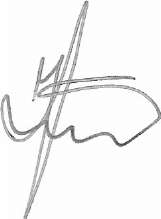                                                                                            Przewodniczący Rady Powiatu                                                                                                          Jan Łukasik Sporządziła:Adriana Pełkowska09.01.2019 r. 